от 23 августа 2019 года № 8О назначении публичных слушаний по вопросу предоставления разрешения на отклонение от предельных параметров разрешенного строительства В соответствии со статьей 40 Градостроительного кодекса Российской Федерации от 29.12.2004 № 190-ФЗ, Федеральным законом от 06.10.2003 № 131-ФЗ «Об общих принципах организации местного самоуправления в Российской Федерации», решением Собрания депутатов Красномостовского сельского поселения от 26.12.2006 № 16 «Об утверждении Положения о Публичных слушаниях в муниципальном образовании «Красномостовское сельское поселение», решением Собрания депутатов Красномостовского сельского поселения от 14.02.2013 № 136 «Об утверждении Правил землепользования и застройки муниципального образования «Красномостовское сельское поселение», на основании заявления  Храмовой Екатерины Вячеславовны:Назначить публичные слушания по вопросу предоставления разрешения на отклонение от предельных параметров разрешенного строительства (индивидуальный жилой дом) по ул. Центральная, 11 «а», в п. Озёрный Килемарского района Республики Марий Эл Храмовой Екатерине Вячеславовне на 27 сентября 2019 года в 10ч. 00мин.Для проведения публичных слушаний организовать организационный комитет в количестве 3 человек; - Емелова Т.И. – глава муниципального образования «Красномостовское сельское поселение»;- Лопатников В.И. – глава администрации муниципального образования «Красномостовское сельское поселение»;- Матвеева Е.В. – депутат Собрания депутатов Красномостовского сельского поселения.3. Обратиться в администрацию Красномостовского сельского поселения с просьбой об обнародовании настоящего распоряжения и проекта постановления «О предоставлении разрешения на отклонение от предельных параметров разрешенного строительства» на информационном стенде администрации поселения и на официальном сайте администрации Красномостовского сельского поселения в информационно-телекоммуникационной сети «Интернет».	4. Предложения граждан РФ, проживающих на территории муниципального образования «Красномостовское сельское поселение» по данному проекту постановления принимаются в письменном виде по адресу: Республика Марий Эл, Килемарский район, п. Красный Мост, ул. Центральная, д.8 до 26 сентября 2019 года.	5. Настоящее распоряжение вступает в силу со дня обнародования.	6. Контроль за исполнением настоящего распоряжения оставляю за собой.Глава муниципального образования «Красномостовское сельское поселение», председатель Собрания депутатов                                                    Т.И. ЕмеловаПРОЕКТот 27 сентября 2019 года № ___О предоставлении разрешения на отклонение от предельных параметров разрешенного строительстваВ соответствии со статьями 8, 38, 40 Градостроительного кодекса Российской Федерации от 29.12.2004 г. №190 – ФЗ, статьей 11 Правил землепользования и застройки муниципального образования «Красномостовское сельское поселение», утвержденных решением Собрания депутатов  от 14.02.2013 г. № 136, с учетом результатов публичных слушаний, проведенных «27» сентября 2019 года по вопросу о предоставлении разрешения на отклонение от предельных параметров разрешенного строительства администрация Красномостовского сельского поселения          п ос т а н о в л я е т:1.	Предоставить разрешение на отклонение от предельных параметров разрешенного строительства при строительстве индивидуального жилого дома на земельном участке с кадастровым номером 12:03:6601001:358, общей площадью 1400 кв.м., расположенном по адресу: Республика Марий Эл, Килемарский район, п. Озёрный, ул. Центральная, д. 11 «а», в части уменьшения минимального отступа от границ земельного участка: с северо-западной стороны – с 5,0 м до 4,0 м.2.	Опубликовать настоящее постановление в районной газете «Восход» и на официальном сайте администрации муниципального образования «Красномостовское сельское поселение» в информационно-телекомунникационной сети «Интернет».3.	 Контроль за исполнением настоящего постановления оставляю за собой.КРАСНЫЙ МОСТ ЯЛСЕЛЬСКИЙ ПОСЕЛЕНИЙДЕПУТАТ ПОГЫНЖЕКУШТЫМАШСОБРАНИЕ ДЕПУТАТОВКРАСНОМОСТОВСКОГОСЕЛЬСКОГО ПОСЕЛЕНИЯРАСПОРЯЖЕНИЕКРАСНЫЙ МОСТ  ЯЛ ПОСЕЛЕНИЙ АДМИНИСТРАЦИЙЖЕАДМИНИСТРАЦИЯ КРАСНОМОСТОВСКОГО СЕЛЬСКОГО ПОСЕЛЕНИЯПУНЧАЛПОСТАНОВЛЕНИЕГлава администрацииКрасномостовского сельского поселения                                                  В.И. Лопатников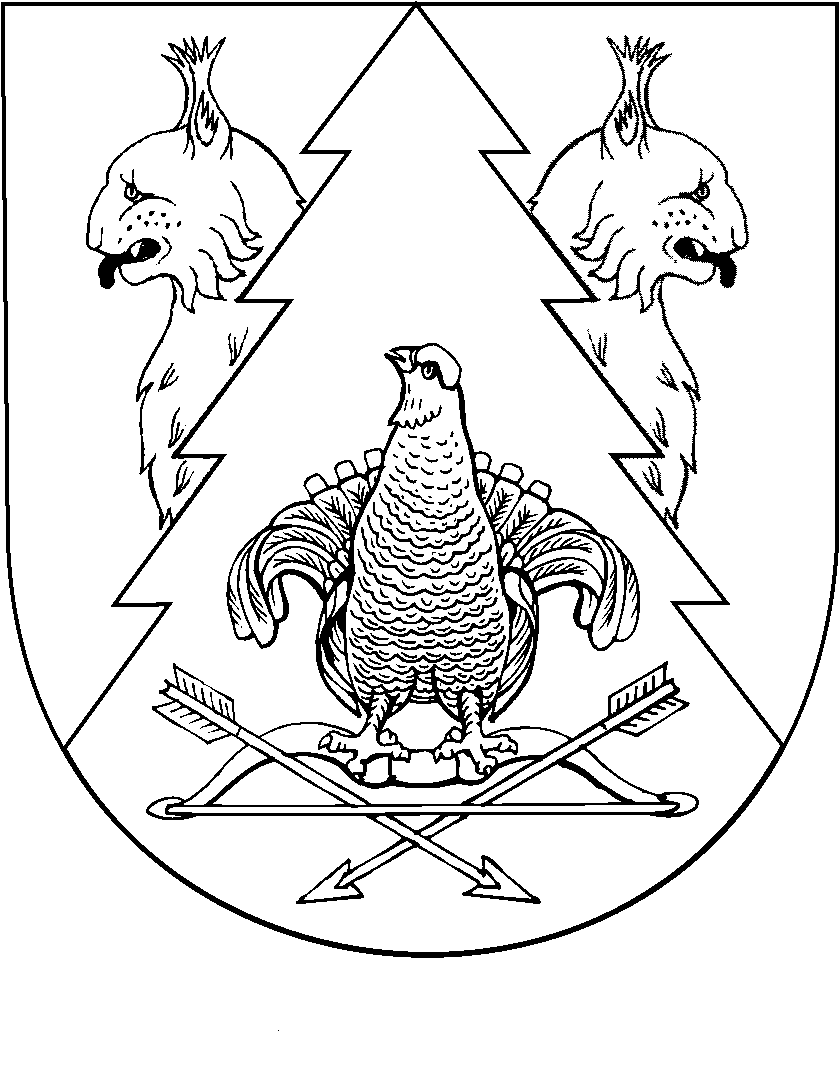 